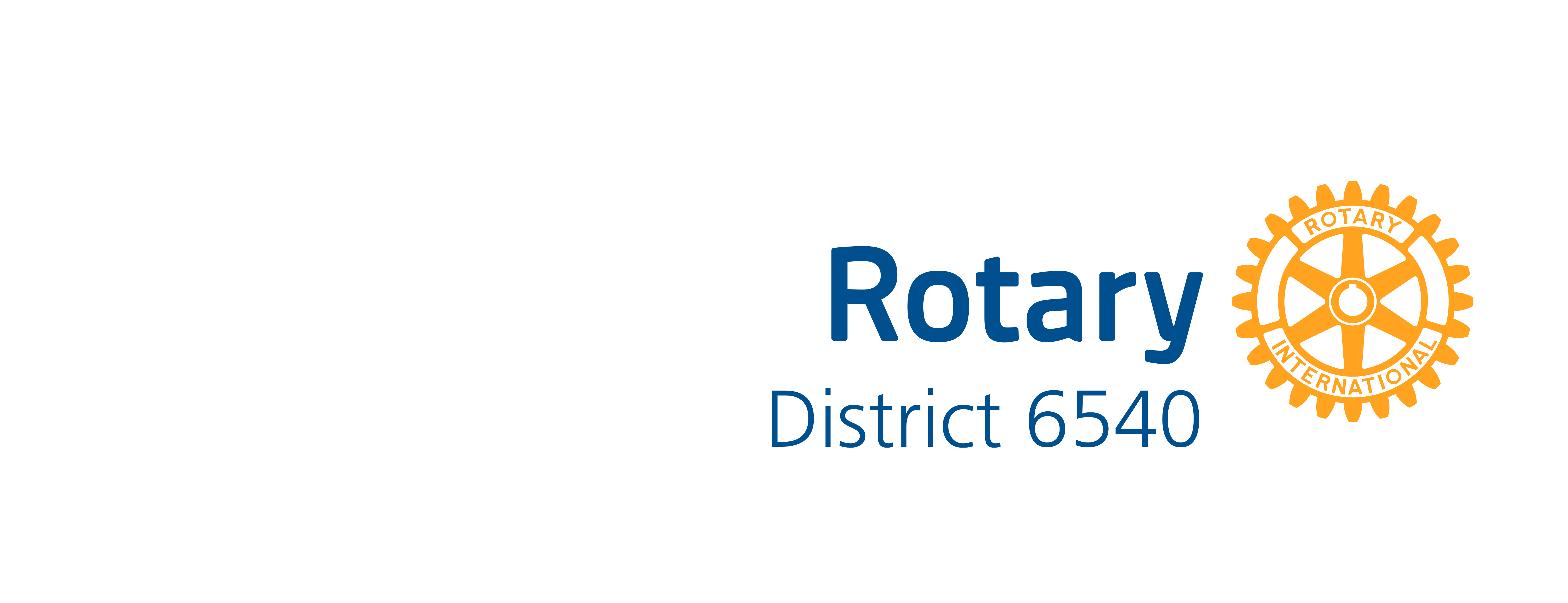 Rotary District 6540 Public Relations Award Application – RegionalPrerequisites: Individual clubs applying for this award must:Have had at least one member attend the PR Punch! District 6540 webinar: Implement tools and processes explained in the webinar for four months before applying for the award.Award submission deadline: September 30, 2016Submissions must be electronic and sent to: barbwachtman@gmail.com    Webinar certification answer: What name did the “6 certification hints” from the webinar spell? Please write in this box:  1. Date of Application:2. Name, club number, and mailing address for each club involved in this award application: 3.  Key contact person and contact information:  Name: __________________________________________________________Address: ________________________________________________________                      Street 			City 			ZIP code Email:   _________________________________________________________Business phone: ___________________   Mobile: ______________________    4.  Please attach the clubs’ regional PR plans and calendars.    5.  Explain the “PR successes” the group and each club have achieved, such as news coverage and a higher community profile as a result of using tools and processes from the “PR Punch” seminar.  Please be specific, providing dates and precise summaries.  Please attach copies of news coverage, improved brochures, updated Rotary International branding, samples of posting on web pages and social media, etc. 6.  How do you plan to use the Regional PR award? Please be specific and provide a project plan, budget of expected expenses, timetable and expected outcomes.  Award recipients will be asked to provide a follow-up report six months after the grant award. 7.   What are your future PR plans and goals for your region?  President and club names applying for this award: ____________________________                _____________________________President 					Club name ____________________________                _____________________________President 					Club name ____________________________                _____________________________President 					Club name ____________________________                _____________________________President 					Club name ____________________________                _____________________________President 					Club name ____________________________                _____________________________President 					Club name 